Dyfyniadau Cynghori Ffrind 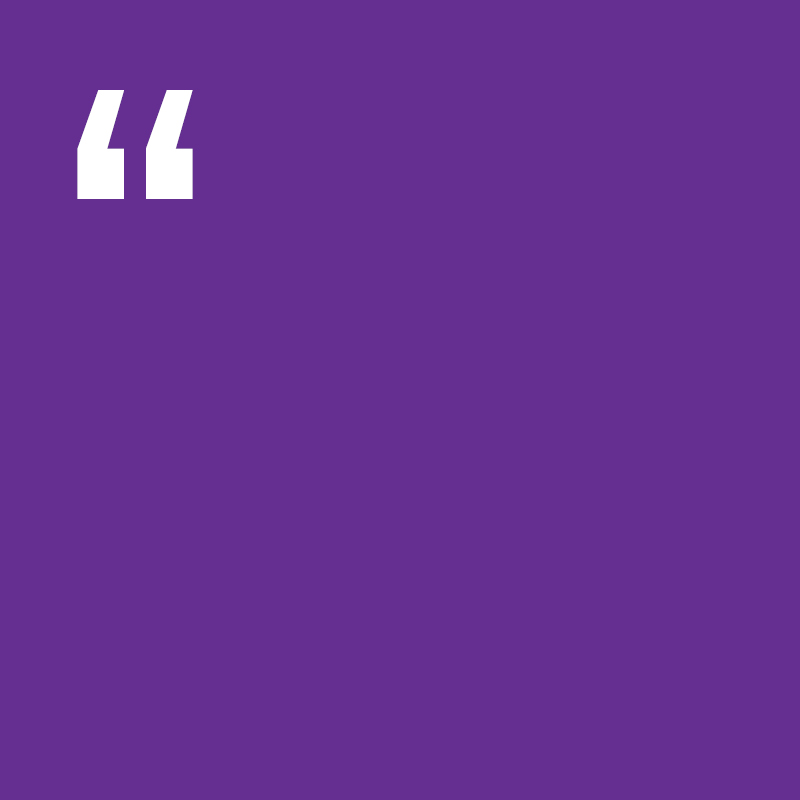 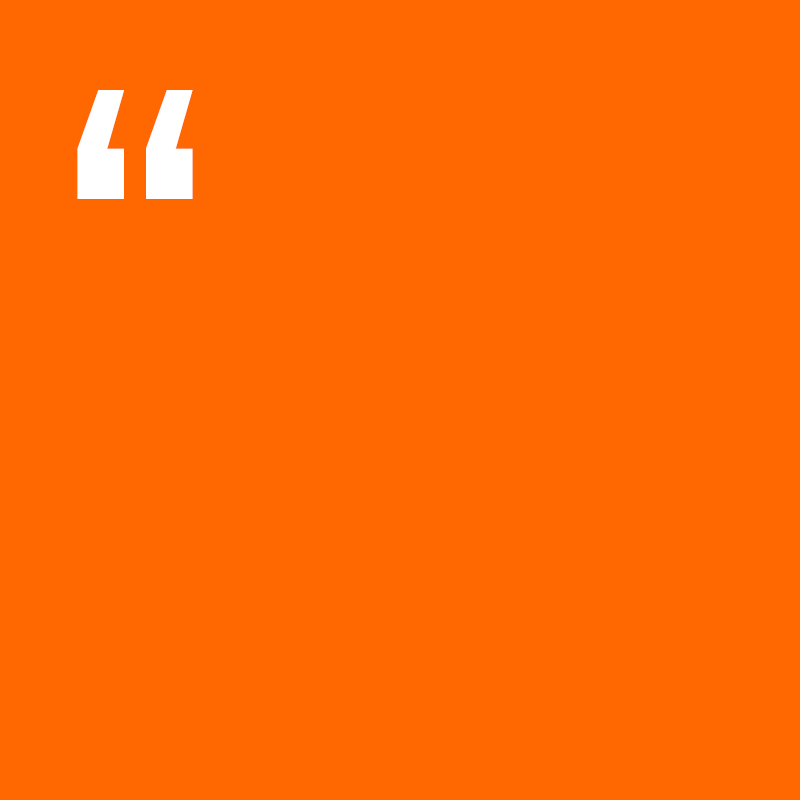 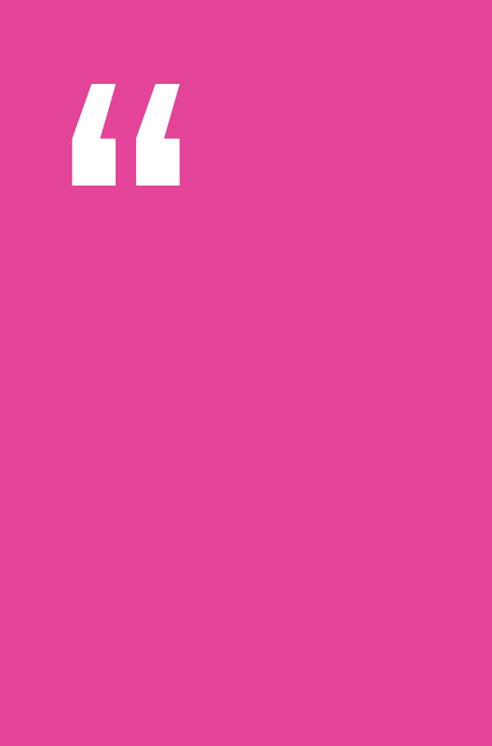 